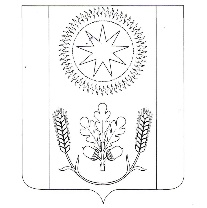 АДМИНИСТРАЦИЯ СЕЛЬСКОГО ПОСЕЛЕНИЯ ВЕНЦЫ-ЗАРЯГУЛЬКЕВИЧСКОГО РАЙОНАПОСТАНОВЛЕНИЕот 08.02.2021                                                                                                                         №18поселок ВенцыО порядке составления проекта бюджета сельского поселения Венцы-Заря Гулькевичского района на очередной финансовый год В соответствии со статьями 169 и 184 Бюджетного кодекса Российской Федерации, Положения о бюджетном процессе в сельском поселении Венцы-Заря Гулькевичского района, утвержденного решением 46 сессии 3 созыва сельского поселения Венцы-Заря Гулькевичского района от 22 сентября 2017 года № 2 «Об утверждении Положения о бюджетном процессе в сельском поселении Венцы-Заря Гулькевичского района», постановляю:1. Утвердить порядок составления проекта бюджета сельского поселения Венцы-Заря Гулькевичского района на очередной финансовый год и на плановый период (приложение № 1); график составления проекта бюджета сельского поселения Венцы-Заря Гулькевичского района на очередной финансовый год и на плановый период (приложение № 2).2. Контроль за выполнением настоящего постановления возложить на главного специалиста сельского поселения Венцы-Заря Гулькевичского района по финансам и бюджету Зоря Н.С.3. Постановление вступает в силу со дня его подписания.Исполняющий обязанности главы сельского поселения 					Венцы-Заря Гулькевичского района 				        И.В. МалаховПОРЯДОК составления проекта бюджета муниципального образования Гулькевичский район на очередной финансовый год и на плановый период Для целей настоящего порядка составления проекта бюджета сельского поселения Венцы-Заря Гулькевичского района на очередной финансовый год и на плановый период (далее – Порядок) используются термины и понятия, определенные в нормативных правовых актах Российской Федерации, Краснодарского края, сельского поселения Венцы-Заря Гулькевичского района. В целях настоящего Порядка под субъектами бюджетного планирования понимаются органы местного самоуправления сельского поселения Венцы-Заря Гулькевичского района и другие главные распорядители средств бюджета сельского поселения Венцы-Заря Гулькевичского района, главные администраторы доходов бюджета сельского поселения Венцы-Заря Гулькевичского района и главные администраторы источников финансирования дефицита бюджета сельского поселения Венцы-Заря Гулькевичского района. При составлении проекта бюджета сельского поселения Венцы-Заря Гулькевичского района (далее – проект местного бюджета): 1) специалист по финансам и бюджету сельского поселения Венцы-Заря Гулькевичского района (далее – специалист): составляет проект решения Совета сельского поселения Венцы-Заря Гулькевичского района о бюджете сельского поселения Венцы-Заря Гулькевичского района на очередной финансовый год и на плановый период (далее – проект решения о местном бюджете), формирует пакет документов и материалов, подлежащих представлению в Совет сельского поселения Венцы-Заря Гулькевичского района одновременно с указанным проектом, и представляет их в установленном порядке в администрацию поселения; разрабатывает проект основных направлений бюджетной и налоговой политики сельского поселения Венцы-Заря Гулькевичского района на очередной финансовый год и плановый период; устанавливает порядок, методику планирования бюджетных ассигнований местного бюджета, методику прогнозирования поступлений доходов бюджета и источников финансирования дефицита местного бюджета; разрабатывает основные характеристики проекта местного бюджета и консолидированного бюджета сельского поселения Венцы-Заря Гулькевичского района на очередной финансовый год и плановый период, а также осуществляет расчеты объема бюджетных ассигнований бюджета сельского поселения Венцы-Заря Гулькевичского района (далее – местный бюджет) на исполнение действующих и принимаемых расходных обязательств; осуществляет оценку ожидаемого исполнения местного бюджета и консолидированного бюджета сельского поселения Венцы-Заря Гулькевичского района за текущий финансовый год; разрабатывает проекты программ муниципальных внутренних и внешних заимствований сельского поселения Венцы-Заря Гулькевичского района, муниципальных гарантий сельского поселения Венцы-Заря Гулькевичского района в валюте Российской Федерации на очередной финансовый год и на плановый период; подготавливает совместно с субъектами бюджетного планирования прогноз поступлений в местный бюджет в соответствии с методикой прогнозирования поступлений доходов местного бюджета и источников финансирования дефицита местного бюджета; разрабатывает предложения по индексации оплаты труда работников муниципальных учреждений сельского поселения Венцы-Заря Гулькевичского района, денежного содержания муниципальных служащих, социальных выплат отдельным категориям граждан и других расходов; разрабатывает методические рекомендации по составлению реестров расходных обязательств и обоснований бюджетных ассигнований сельского поселения Венцы-Заря Гулькевичского района, ведет реестр расходных обязательств сельского поселения Венцы-Заря Гулькевичского района; устанавливает, детализирует и определяет порядок применения бюджетной классификации Российской Федерации в части, относящейся к местному бюджету; проводит расчеты распределения дотаций на выравнивание бюджетной обеспеченности поселений Гулькевичского района; представляет главе сельского поселения Венцы-Заря Гулькевичского района предложения по финансовому обеспечению расходных обязательств, предлагаемых к принятию или изменению на очередной финансовый год и на плановый период; направляет субъектам бюджетного планирования предельные объемы бюджетных ассигнований местного бюджета на исполнение расходных обязательств в очередном финансовом году и в плановом периоде; формирует пояснительную записку к проекту решения о местном бюджете; разрабатывает бюджетный прогноз сельского поселения Венцы-Заря Гулькевичского района (проект изменений бюджетного прогноза) на долгосрочный период; 2) специалист по экономике и потребительской сферы администрации сельского поселения Венцы-Заря Гулькевичского района (далее – специалист по экономике): 	разрабатывает 	прогноз 	социально-экономического 	развития сельского поселения Венцы-Заря Гулькевичского района на среднесрочный период; формирует предварительные итоги социально-экономического развития сельского поселения Венцы-Заря Гулькевичского района за истекший период текущего финансового года и ожидаемые итоги социально-экономического развития сельского поселения Венцы-Заря Гулькевичского района за текущий финансовый год; разрабатывает прогноз социально-экономического развития сельского поселения Венцы-Заря Гулькевичского района на долгосрочный период; 			3) управление экономики представляет в специалист: прогноз 	социально-экономического 	развития 	муниципального образования Гулькевичский район на среднесрочный период; предварительные итоги социально-экономического развития сельского поселения Венцы-Заря Гулькевичского района за истекший период текущего финансового года и ожидаемые итоги социально-экономического развития сельского поселения Венцы-Заря Гулькевичского района за текущий финансовый год; прогноз социально-экономического развития муниципального образования Гулькевичский район на долгосрочный период; управление имущественных отношений администрации сельского поселения Венцы-Заря Гулькевичского района разрабатывает проект программы приватизации муниципального имущества сельского поселения Венцы-Заря Гулькевичского района на срок от одного года до трех лет и представляет в специалист данные по программе приватизации муниципального имущества сельского поселения Венцы-Заря Гулькевичского района на очередной финансовый год и плановый период, в том числе с указанием основных направлений и задач приватизации имущества сельского поселения Венцы-Заря Гулькевичского района, перечня муниципальных унитарных предприятий, а также хозяйственных обществ, в уставном капитале которых имеются акции и доли, находящиеся в муниципальной собственности сельского поселения Венцы-Заря Гулькевичского района, иного муниципального имущества сельского поселения Венцы-Заря Гулькевичского района, которое планируется приватизировать в соответствующем периоде, характеристики данного имущества, предполагаемых сроков его приватизации, размера предполагаемых доходов от приватизации и размера предполагаемых затрат на организацию и проведение приватизации имущества сельского поселения Венцы-Заря Гулькевичского района; управление по строительству, жилищно-коммунальному хозяйству, транспорту, связи и благоустройству администрации сельского поселения Венцы-Заря Гулькевичского района (далее – управление по строительству) формирует общий уточненный перечень объектов капитального строительства муниципальной собственности сельского поселения Венцы-Заря Гулькевичского района и объектов недвижимого имущества, предлагаемых к финансированию на очередной финансовый год и на плановый период, с указанием объектов капитального строительства сельского поселения Венцы-Заря Гулькевичского района, софинансирование которых осуществляется за счет межбюджетных субсидий из краевого бюджета; субъекты бюджетного планирования формируют и представляют в специалист: 	показатели 	для 	расчета 	дотаций 	на 	выравнивание 	бюджетной обеспеченности поселений Гулькевичского района; предварительный и уточненный прогнозы поступлений доходов местного бюджета и консолидированного бюджета сельского поселения Венцы-Заря Гулькевичского района, источников финансирования дефицита местного бюджета на очередной финансовый год и плановый период, расчеты и обоснования к ним; предварительные и уточненные реестры расходных обязательств и обоснования бюджетных ассигнований на очередной финансовый год и на плановый период в порядке, установленном финансовым управлением; перечень нормативных правовых актов, подлежащих признанию утратившими силу, приостановлению, изменению или принятию в связи с принятием решения о местном бюджете на очередной финансовый год и на плановый период; методики (проекты методик) и расчеты распределения межбюджетных трансфертов, за исключением расчетов распределения межбюджетных трансфертов, для предоставления которых критериями отбора поселений Гулькевичского района являются достигнутые показатели в году, предшествующем году предоставления соответствующих межбюджетных трансфертов; предложения по вопросам соответствующей сферы деятельности, необходимые для подготовки пояснительной записки к проекту решения о местном бюджете; предложения по объему бюджетных инвестиций юридическим лицам, не являющимся муниципальными учреждениями и муниципальными унитарными предприятиями; предложения о необходимых объемах капитальных вложений (субсидий на осуществление капитальных вложений) в разрезе объектов капитального строительства муниципальной собственности сельского поселения Венцы-Заря Гулькевичского района и объектов недвижимого имущества, предлагаемых к приобретению в муниципальную собственность сельского поселения Венцы-Заря Гулькевичского района, включенным и не включенным в муниципальные программы сельского поселения Венцы-Заря Гулькевичского района; перечень публичных нормативных обязательств, подлежащих исполнению за счет средств местного бюджета, в том числе финансовое обеспечение которых осуществляется за счет краевого бюджета, и расчеты по ним на очередной финансовый год и плановый период; предварительную и уточненную информацию по ожидаемому исполнению местного бюджета и консолидированного бюджета сельского поселения Венцы-Заря Гулькевичского района на текущий финансовый год;  реестры источников доходов местного бюджета по закрепленным за соответствующими главными администраторами доходов местного бюджета источникам доходов местного бюджета; отчет об оценке налоговых расходов сельского поселения Венцы-Заря Гулькевичского района за отчетный финансовый год, оценке налоговых расходов сельского поселения Венцы-Заря Гулькевичского района на текущий финансовый год и оценке налоговых расходов сельского поселения Венцы-Заря Гулькевичского района на очередной финансовый год и плановый период; паспорта муниципальных программ сельского поселения Венцы-Заря Гулькевичского района (проекты изменений в указанные паспорта), по которым являются координатором; другую информацию и материалы, необходимые для составления проекта решения о местном бюджете на очередной финансовый год и на плановый период, документы и материалы, представляемые одновременно с ними в Совет сельского поселения Венцы-Заря Гулькевичского района и предусмотренные нормативными правовыми актами сельского поселения Венцы-Заря Гулькевичского района; 7) специалист по жилищно-коммунальным услугам направляет в специалисту по финансам свод предложений по объему инвестиций в разрезе инвестиционных проектов, предлагаемых к осуществлению на принципах государственно-частного партнерства и направленных на создание объектов, представляющих особую значимость для социально-экономического развития сельского поселения Венцы-Заря Гулькевичского района. Отбор расходных обязательств сельского поселения Венцы-Заря Гулькевичского района, предлагаемых (планируемых) к принятию при составлении проекта местного бюджета на очередной финансовый год и на плановый период, осуществляется согласно приложению к настоящему Порядку. Подготовка проекта решения о местном бюджете, а также документов и материалов, представляемых в установленном порядке одновременно с ними, осуществляется в соответствии с графиком составления проекта местного бюджета на очередной финансовый год и на плановый период. Главный специалист сельского поселения Венцы-Заря Гулькевичского района	Н.С. ЗоряГРАФИК составления проекта бюджета сельского поселения Венцы-Заря Гулькевичского района на очередной финансовый год и на плановый период  (*) Если срок представления информации выпадает на выходной или праздничный день, информация представляется в первый рабочий день, следующий за указанной датой.  Главный специалист сельского поселения Венцы-Заря Гулькевичского района	              Н.С. ЗоряПРИЛОЖЕНИЕк постановлению администрации сельского поселения Венцы-Заря                                                                                            Гулькевичского района от_____________ №_______ПРИЛОЖЕНИЕк постановлению администрации сельского поселения Венцы-Заря                                                                                            Гулькевичского района от_____________ №_______№ п/п Наименование материалов,  документов, мероприятий Ответственный исполнитель Срок представления материалов и документов, исполнения мероприятий* Адресат представления материалов и документов 1 2 3 4 5 1 Предложения по индексации оплаты труда работников муниципальных учреждений сельского поселения Венцы-Заря Гулькевичского района, денежного содержания муниципальных служащих сельского поселения Венцы-Заря Гулькевичского района, социальных выплат отдельным категориям граждан и других расходов местного бюджета специалист по финансам и бюджетумуниципального образования  Гулькевичский район не позднее  1 сентября Глава сельского поселения Венцы-Заря Гулькевичского района 2 Методические рекомендации по составлению предварительных  и уточненных реестров расходных обязательств и обоснований бюджетных ассигнований специалист по финансам и бюджетумуниципального образования  Гулькевичский район в сроки, установленные постановлением Глава сельского поселения Венцы-Заря Гулькевичского района1 2 3 4 5 Гулькевичский район 3 Предложения по объему бюджетных инвестиций юридическим лицам, не являющимся муниципальными учреждениями и муниципальными унитарными предприятиями Глава сельского поселения Венцы-Заря Гулькевичского района4 Предложения о необходимых объемах капитальных вложений (субсидий на осуществление капитальных вложений) в разрезе объектов капитального строительства муниципальной собственности сельского поселения Венцы-Заря Гулькевичского района и объектов недвижимого имущества, предлагаемых к приобретению в муниципальную собственность сельского поселения Венцы-Заря Гулькевичского района (далее – перечень объектов капитального строительства и объектов недвижимого имущества), входящих и не входящих в муниципальные программы сельского поселения Венцы-Заря Гулькевичского района специалист по финансам и бюджетумуниципального образования  Гулькевичский районне позднее  1 сентября Глава сельского поселения Венцы-Заря Гулькевичского района5 Предварительные реестры расходных обязательств и обоснования бюджетных ассигнований на очередной финансовый год и на плановый период специалист по финансам и бюджетуне позднее  15 октября Глава сельского поселения Венцы-Заря Гулькевичского района6 Проект прогноза социально-экономического развития сельского поселения Венцы-Заря Гулькевичского района муниципального образования  не позднее  16 сентября 7 Предварительный прогноз поступлений доходов местного бюджета и консолидированного бюджета сельского поселения Венцы-Заря Гулькевичского района, источников финансирования дефицита местного бюджета на очередной финансовый год и плановый период, расчеты и обоснования к немуспециалист по финансам и бюджетумуниципального образования   не позднее 15 сентября Глава сельского поселения Венцы-Заря Гулькевичского района8 Предварительная информация по ожидаемому исполнению местного бюджета и консолидированного бюджета сельского поселения Венцы-Заря Гулькевичского района на текущий финансовый год специалист по финансам и бюджетумуниципального образования   не позднее 15 сентября Глава сельского поселения Венцы-Заря Гулькевичского района9 Основные характеристики проекта бюджета сельского поселения Венцы-Заря Гулькевичского района и консолидированного бюджета сельского поселения Венцы-Заря Гулькевичского района на очередной финансовый год и плановый период специалист по финансам и бюджетумуниципального образования   в сроки, установленные постановлением Глава сельского поселения Венцы-Заря Гулькевичского района10 Предельные объемы бюджетных ассигнований местного бюджета на исполнение расходных обязательств сельского поселения Венцы-Заря Гулькевичского района в очередном финансовом году и в плановом периоде специалист по финансам и бюджетумуниципального образования   в сроки, установленные постановлениемГлава сельского поселения Венцы-Заря Гулькевичского района11 Предложения по изменению предельных объемов бюджетных ассигновании по итогам согласования показателей проекта бюджета сельского поселения Венцы-Заря Гулькевичского района на очередной финансовый год и на плановый периодспециалист по финансам и бюджетумуниципального образования   в сроки, установленные постановлениемГлава сельского поселения Венцы-Заря Гулькевичского района12 Предложения по изменению предельных объемов бюджетных ассигнований по итогам согласования показателей проекта бюджета сельского поселения Венцы-Заря Гулькевичского района на очередной финансовый год и на плановый период специалист по финансам и бюджетумуниципального образования   в сроки, установленные постановлениемГлава сельского поселения Венцы-Заря Гулькевичского района13 Отчет об оценке налоговых расходов сельского поселения Венцы-Заря Гулькевичского района за отчетный финансовый год, оценке налоговых расходов сельского поселения Венцы-Заря Гулькевичского района на текущий финансовый год и оценке налоговых расходов сельского поселения Венцы-Заря Гулькевичского района на очередной финансовый год и плановый период специалист по финансам и бюджетумуниципального образования   не позднее 1 августа Глава сельского поселения Венцы-Заря Гулькевичского района14 Прогноз социально-экономического развития сельского поселения Венцы-Заря Гулькевичского района на долгосрочный период специалист по финансам и бюджетумуниципального образования   не позднее  10 ноября Глава сельского поселения Венцы-Заря Гулькевичского района15 Перечень объектов капитального строительства и объектов недвижимого имущества на очередной финансовый год и на плановый период, уточненный в соответствии с объемами финансирования, планируемыми на их реализацию специалист по финансам и бюджетумуниципального образования   не позднее  1 октября Глава сельского поселения Венцы-Заря Гулькевичского района16 Уточненный реестр расходных обязательств и обоснования бюджетных ассигнований на очередной финансовый год и на плановый период специалист по финансам и бюджетумуниципального образования   в сроки, установленные постановлениемГлава сельского поселения Венцы-Заря Гулькевичского района17 Сводный перечень предложений главных распорядителей средств местного бюджета по финансовому обеспечению расходных обязательств, предлагаемых (планируемых) к принятию в очередном финансовом году или плановом периоде специалист по финансам и бюджетумуниципального образования   в сроки, установленные постановлениемГлава сельского поселения Венцы-Заря Гулькевичского района18 Перечень нормативных правовых актов, подлежащих признанию утратившими силу, приостановлению, изменению или принятию в связи с принятием решения о местном бюджете на очередной финансовый год и на плановый период специалист по финансам и бюджетумуниципального образования   в сроки, установленные постановлениемГлава сельского поселения Венцы-Заря Гулькевичского района19 Перечень публичных нормативных обязательств, подлежащих исполнению за счет средств местного бюджета, в том числе финансовое обеспечение которых осуществляется за счет краевого бюджета, и расчеты по ним на очередной финансовый год и плановый период специалист по финансам и бюджетумуниципального образования   в сроки, установленные постановлениемГлава сельского поселения Венцы-Заря Гулькевичского района20 главными администраторами доходов местного бюджета источникам доходов местного бюджета специалист по финансам и бюджетумуниципального образования   не позднее  15 октябряГлава сельского поселения Венцы-Заря Гулькевичского района21 Уточненный прогноз поступлений доходов местного бюджета и консолидированного бюджета сельского поселения Венцы-Заря Гулькевичского района, источников финансирования дефицита местного бюджета на очередной финансовый год и плановый период, расчеты и обоснования к ним специалист по финансам и бюджетумуниципального образования   не позднее  15 октябряГлава сельского поселения Венцы-Заря Гулькевичского района22 Данные по программе приватизации муниципального имущества сельского поселения Венцы-Заря Гулькевичского района на очередной финансовый год и плановый период, в том числе с указанием основных направлений и задач приватизации муниципального имущества сельского поселения Венцы-Заря Гулькевичского района, перечня муниципальных унитарных предприятий, а также хозяйственных обществ, в уставном капитале которых имеются акции и доли, находящиеся в муниципальной собственности сельского поселения Венцы-Заря Гулькевичского района, иного муниципального имущества сельского поселения Венцы-Заря Гулькевичского района, которое планируется приватизировать в соответствующем периоде, характеристики данного имущества, предполагаемых сроков его приватизации, размера предполагаемых доходов от приватизации и размера предполагаемых затрат на организацию и проведение приватизации муниципального имущества муниципального специалист по финансам и бюджетумуниципального образования   не позднее  15 октябряГлава сельского поселения Венцы-Заря Гулькевичского района23 Паспорта муниципальных программ сельского поселения Венцы-Заря Гулькевичского района (проекты изменений в указанные паспорта) специалист по финансам и бюджетумуниципального образования   не позднее  15 октябряГлава сельского поселения Венцы-Заря Гулькевичского района24 Ожидаемые итоги социально-экономического развития сельского поселения Венцы-Заря Гулькевичского района за текущий финансовый год и прогноз социально-экономического развития муниципального образования Гулькевичский район на среднесрочный период специалист по финансам и бюджетумуниципального образования   не позднее  15 октябряГлава сельского поселения Венцы-Заря Гулькевичского района25 Проект решения Совета сельского поселения Венцы-Заря Гулькевичского района о бюджете на очередной финансовый год и на плановый период (с приложениями и пояснительной запиской), документы и материалы, представляемые одновременно с ним специалист по финансам и бюджетумуниципального образования   не позднее  15 октябряГлава сельского поселения Венцы-Заря Гулькевичского района